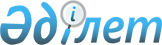 О проведении приписки к призывному участку государственного учреждения "Управление по делам обороны города Кокшетау" граждан мужского пола, которым в год приписки исполняется семнадцать лет
					
			Утративший силу
			
			
		
					Решение акима города Кокшетау Акмолинской области от 6 декабря 2007 года N 35. Зарегистрировано управлением юстиции города Кокшетау Акмолинской области 29 декабря 2007 года N 1-1-71. Утратило силу решением акима города Кокшетау от 6 ноября 2008 года N 21

       Сноска. Утратило силу решением акима города Кокшетау от 6 ноября 2008 года N 21

      В соответствии с Законом Республики Казахстан от 8 июля 2005 года "О воинской обязанности и воинской службе", Законом Республики Казахстан от 23 января 2001 года "О местном государственном управлении в Республике Казахстан", в целях принятия граждан на воинский учет, определения их количества, определения годности к военной службе и состояния здоровья, установления общеобразовательного уровня и специальности, определения уровня физической подготовки, предварительного предназначения призывников, отбора кандидатов для подготовки по военно-техническим специальностям и поступления в военные учебные заведения, аким города РЕШИЛ:

      1. Провести приписку к призывному участку государственного учреждения "Управление по делам обороны города Кокшетау" граждан мужского пола, которым в год приписки исполняется семнадцать лет в период с 10 января по 31 марта 2008 года.

      2. Руководителям местного представительного и исполнительного органов, жилищно-эксплуатационных организаций, предприятий, учреждений, организаций и учебных заведений независимо от подчинения и форм собственности: 

      1) представить в государственное учреждение "Управление по делам обороны города Кокшетау" списки юношей 1991 года рождения, подлежащих приписке к призывному участку по установленной форме; 

      2) освободить граждан от работы (учебы) на время, необходимое для выполнения обязанностей, связанных с постановкой допризывников на воинский учет, с сохранением за ними места работы и занимаемой должности.

      3. Государственному учреждению "Департамент здравоохранения Акмолинской области" (по согласованию) для проведения медицинского обследования граждан: 

      1) выделить врачей-специалистов: офтальмолога, психиатра, отоларинголога, невропатолога, терапевта, стоматолога, хирурга, дерматолога, рентгенолога и медицинских сестер в количестве 8 человек; 

      2) в государственном коммунальном казенном предприятии "Городская поликлиника" - обеспечить работу медицинской комиссии необходимым имуществом, инвентарем и инструментами по проведению электрокардиограммы, общих анализов крови и мочи, микрореакции, определения группы крови; 

      3) провести флюорографическое обследование граждан подлежащих приписке и поступающих в военно-учебные заведения; 

      4) в городской больнице для проведения стационарного обследования граждан выделить не менее 15 коек целевого назначения.  

      4. Начальнику государственного учреждения "Отдел образования города Кокшетау" и директорам организаций образования обеспечить необходимыми документами учащихся, подлежащих приписке и поступающих в военно-учебные заведения и организованную их явку в государственное учреждение "Управление по делам обороны города Кокшетау" в указанные дни и часы в сопровождении преподавателей начальной военной подготовки и медицинского работника.  

      5. Государственному учреждению "Отдел финансов города Кокшетау" выделить денежные средства для проведения приписки, согласно суммы расходов и росписи бюджета города.  

      6. Начальнику государственного учреждения "Управление внутренних дел города Кокшетау" (по согласованию): 

      1) проводить розыск, задержание лиц уклоняющихся от приписки; 

      2) обеспечить общественный порядок на призывном пункте в период работы комиссии. 

      7. Начальнику государственного учреждения "Управление по делам обороны города Кокшетау" (по согласованию) представить акиму города информацию об итогах проведения приписки 10 апреля 2008 года.  

      8. Настоящее решение вступает в силу со дня государственной регистрации в Управлении юстиции города Кокшетау и вводится в действие по истечении десяти календарных дней после дня их первого официального опубликования.  

      9. Контроль за выполнением настоящего решения возложить на заместителя акима города Жупинова Б.З.       Аким города 
					© 2012. РГП на ПХВ «Институт законодательства и правовой информации Республики Казахстан» Министерства юстиции Республики Казахстан
				